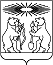 О внесении изменений в постановление администрации Северо-Енисейского района «Об утверждении Положения о порядке проведения мониторинга качества предоставления муниципальных услуг в Северо-Енисейском районе»В целях актуализации Положения о порядке проведения мониторинга качества предоставления муниципальных услуг в Северо-Енисейском районе, учитывая результаты правовой экспертизы, проведенной экспертно-правовым отделом администрации Северо-Енисейского района, руководствуясь статьей 34 Устава Северо-Енисейского района, ПОСТАНОВЛЯЮ:1. Внести в постановление администрации Северо-Енисейского района от 02.04.2014 № 116-п «Об утверждении Положения о порядке проведения мониторинга качества предоставления муниципальных услуг в Северо-Енисейском районе» (далее - постановление) следующие изменения:а) в преамбуле постановления слова «Указа Президента Российской Федерации от 07 мая 2012 года № 601 «Об основных направлениях совершенствования системы государственного управления» исключить;б) в приложении № 1 к постановлению, именуемом «Положение о порядке проведения мониторинга качества предоставления муниципальных услуг в Северо-Енисейском районе» в п. 20.6 слова «главе администрации Северо-Енисейского района» заменить словами «Главе Северо-Енисейского района».2. Опубликовать постановление в газете «Северо-Енисейский Вестник» и разместить на официальном сайте Северо-Енисейского района (www.admse.ru).3. Настоящее постановление вступает в силу со дня опубликования в газете «Северо-Енисейский Вестник».Временно исполняющий полномочияГлавы Северо-Енисейского района,первый заместитель главы района	А. Н. РябцевАДМИНИСТРАЦИЯ СЕВЕРО-ЕНИСЕЙСКОГО РАЙОНАПОСТАНОВЛЕНИЕАДМИНИСТРАЦИЯ СЕВЕРО-ЕНИСЕЙСКОГО РАЙОНАПОСТАНОВЛЕНИЕ«19»  мая 2021 г.№  214-п          гп Северо-Енисейскийгп Северо-Енисейский